ПРОТОКОЛзаседания антинаркотической комиссии городского поселения Рощинскиймуниципального района Волжский Самарской областиот 2 декабря 2019 г. № 4ПРЕДСЕДАТЕЛЬСТВОВАЛГлава городского поселения Рощинский Деникин С.В.Члены комиссии:В.Н.ГорбаченкоЯ.С.ПодкорытоваО.И.РубинаПринять к сведению решение протокола №4 от 28 ноября 2019г. заседания антинаркотической комиссии муниципального района Волжский Самарской области.Продолжить работу по информированию населения о вреде употребления наркотических средств и психотропных веществ.Формировать общественное мнение, поддерживающее цели и задачи противодействия распространению наркомании среди молодежи.Продолжить работу по привитию обучающимся навыков здорового образа жизни, профилактике потребления психоактивных веществ несовершеннолетними посредством проведения тематических мероприятий, акций, конкурсов и т.д. в тесном взаимодействии с учреждениями системы профилактики безнадзорности и правонарушений несовершеннолетних. При получении информации в отношении лиц, занимающихся незаконным оборотом наркотиков, а также мест возможного потребления наркотических средств (притонов) незамедлительно информировать ОМВД России по Волжскому району Самарской области (Фомин) с целью ее проверки и реализации.Обеспечить привлечение членов добровольных народных дружин поселений к мероприятиям по профилактике наркомании — выявлению «закладок» и мест размещения наружной (стеновой) рекламы наркотических средств (курительных смесей, «снюс» и т.д.).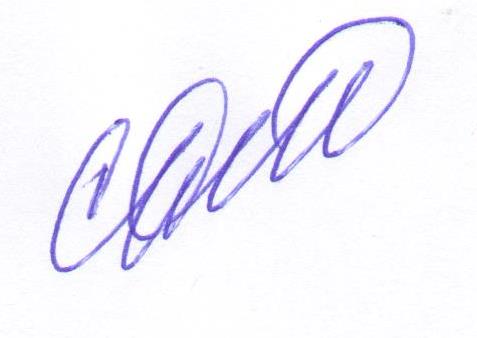 Глава городского поселения Рощинский 				Деникин С.В.